Publicado en Madrid el 06/04/2009 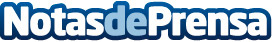 Postura de las Asociaciones Vecinos de Cañada Real Galiana Madrid ante el Proyecto de Ley propuesto por Esperanza AguirrePostura de las Asociaciones de Vecinos de la Cañada Real Galiana de Madrid ante el Proyecto de Ley propuesto por Esperanza Aguirre como primer paso para la regularización y legalización de sus viviendas Desde las Asociaciones de Vecinos de la Cañada Real Galiana de Madrid, queremos felicitarnos por el paso dado por la Comunidad de Madrid en relación al compromiso de presentar antes de Septiembre un Proyecto de Ley que trate de buscar una solución a la problemática de este ámbito.Queremos agradecer la postura de Esperanza Aguirre, reconociendo que temas como el dominio público, la imprescriptibilidad e inalienabilidad de los terrenos serán reconsiderados, dando pie con ello a la posibilidad de una posible regularización total o parcial en función de cada una de las realidades existentes.Destacar también las declaraciones en diversos medios de comunicación reconociendo que la única vía realista para la solución a la problemática de la Cañada es la desafectación del dominio público, primer paso para conseguir la regularización y legalización de las viviendas de los vecinos de la Cañada.Recoger también el ofrecimiento de Esperanza Aguirre manifestando su intención de recibir a los afectados siempre que fuese necesario o así lo requiriesen. En estos últimos diez años han sido constantes las reuniones que desde las Asociaciones hemos mantenido con la Administración persiguiendo el fin último de formar una mesa de trabajo en la que estuviesen presente todas las partes implicadas con el objetivo de encontrar una solución consensuada.Esta postura de la Comunidad de Madrid no es más que la continuación a las declaraciones efectuadas el pasado día 30 de Octubre por Francisco Granados, en las que apostaba por regularizar la situación de los residentes en la Cañada Real. El objetivo fundamental de los vecinos de la Cañada es adquirir la propiedad de los terrenos mediante la compra de los mismos y conseguir la regularización de sus viviendas.Nos ponemos a la entera disposición de la Comunidad de Madrid a fin de que se oigan nuestras reivindicaciones y podamos colaborar en la búsqueda de una solución a esta problemática que ha llegado la hora de que sea resuelta.Datos de contacto:Angel GarcíaCañada Real Galiana de Madrid660 978 504Nota de prensa publicada en: https://www.notasdeprensa.es/postura-de-las-asociaciones-vecinos-de-canada-real-galiana-madrid-ante-el-proyecto-de-ley-propuesto-por-esperanza-aguirre Categorias: Madrid http://www.notasdeprensa.es